Diversity Reading SpineYear 1 & 2 - Cycle BYear 1 & 2 - Cycle BTextPHSE Concept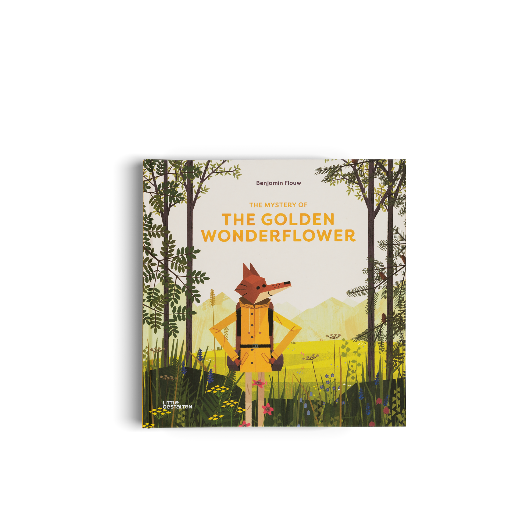 The Golden Wonderflower by Benjamin FlouwIdentityA healthy, balance lifestyleDiversityResilienceRisk SafetyThe Golden Wonderflower by Benjamin FlouwSummaryFox is an avid botanist. He loves all flowers and trees! One evening, whilst flicking through his books, he discovers the Golden Wonderflower.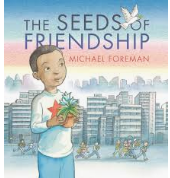 The Seeds of Friendship by Michael ForemanRelationshipsIdentityEqualityDiversity A healthy, balanced lifestyleResilience The Seeds of Friendship by Michael ForemanSummaryA powerful fable about friendship transforming the world.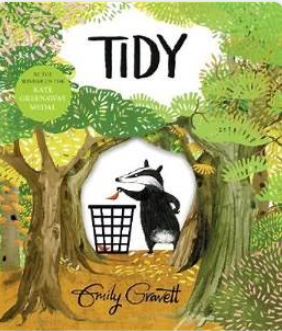 Tidy by Emily GravettIdentityRelationshipsA healthy, balanced lifestyleResponsibilitiesConsentTidy by Emily GravettSummaryPete the badger likes everything to be neat and tidy at all times, but what starts as the collecting of one fallen leaf escalates and ends with the complete destruction of the forest! Will Pete realise the error of his ways and set things right?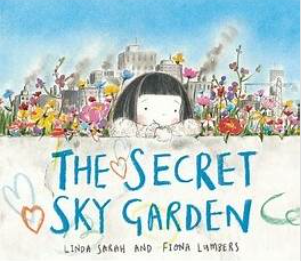 The Secret Sky Garden by Linda SarahIdentityRelationshipsDiversityA healthy, balanced lifestyleResponsibilities Equality The Secret Sky Garden by Linda SarahSummaryA startlingly original picture book about a little girl who creates a garden on a disused car park rooftop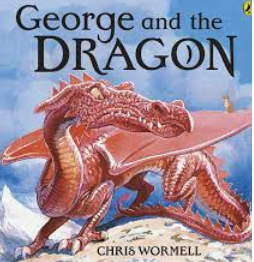 George and the Dragon by Chris WormellIdentityRelationshipsDiversity ResilienceResponsibilities RightsGeorge and the Dragon by Chris WormellSummaryHe was an awesome and frightening creature, terrorising whole armies, destroying castles, demolishing forests and kidnapping princesses. But this mighty dragon had a deep, dark secret. . . .Uncover a charming tale of adventure, a dragon, and an unlikely hero.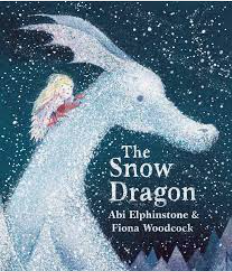 The Snow Dragon by Abi ElphinstoneIdentityRelationshipsEqualityDiversityResilienceRightsPowerThe Snow Dragon by Abi ElphinstoneSummaryIn Griselda Bone's gloomy orphanage, daydreaming is banned, skipping is forbidden and Christmas is well and truly cancelled. But for Phoebe and her sausage dog Herb, is it possible that, just when things seem at their bleakest, magic awaits in the swirling, snow-filled air?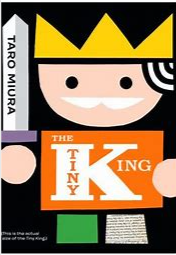 The Tiny King by Taro MiuraIdentityRelationshipsEquality DiversityResilienceChangeRightsThe Tiny King by Taro MiuraSummaryA tiny, lonely king welcomes big changes. 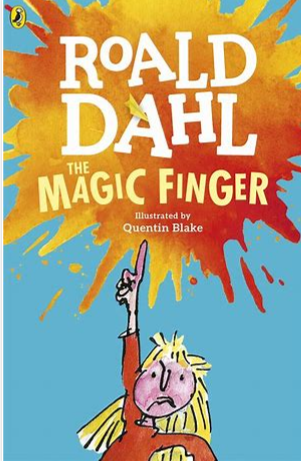 The Magic Finger by Roald DahlIdentityRelationshipsDiversityEqualityResilienceRightsPowerThe Magic Finger by Roald DahlSummaryThe Magic Finger is narrated by an unnamed eight-year-old girl, who is growing up on a farm in the English countryside, next door to the Gregg family who has a passion for hunting animals and birds.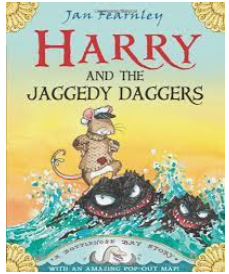 Harry and the Jaggedy Daggers by JanIdentityResilienceDiversityChangeHarry and the Jaggedy Daggers by JanSummaryHarry the harbour mouse is heartbroken when his boat is dashed and smashed on the dangerous, mean old rocks—the terrible Jaggedy Daggers! But just as the sea brings mischief, it brings surprises too. . .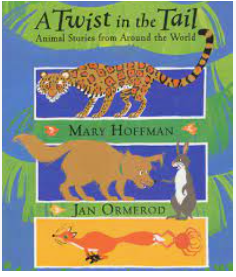 A Twist in the Tail by Mary HoffmanIdentityRelationshipsEqualityDiversityResilience A Twist in the Tail by Mary HoffmanSummary Mary Hoffman's vibrant retellings capture the fun, wisdom and rich character of the diverse cultures from which they spring. Every story involves a battle of strength or cunning, with a surprise outcome.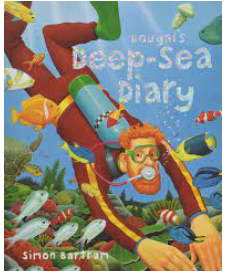 Dougal’s Deep Sea Diary by Simon BartmanIdentity ResilienceCareerDiversityA healthy and balanced lifestyleDougal’s Deep Sea Diary by Simon BartmanSummaryWritten in diary format with the text divided into timed sections the reader accompanies Dougal on his entertaining holiday adventure to find the lost city of Atlantis at the bottom of the ocean.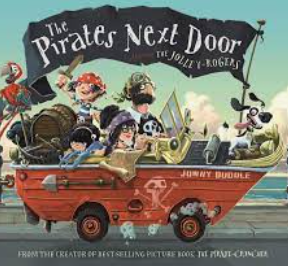 The Pirates Next Door by Jonny DuddleIdentityDiversityEqualityRelationshipsRightsResilience Responsibilities The Pirates Next Door by Jonny DuddleSummaryThe Pirates Next Door tells the tale of Matilda, a little girl who lives in a gloomy seaside town, Dull-on-Sea. One day, new neighbours move in next door - a family of pirates. Matilda thinks it's fantastic to have such exciting neighbours. However, her mum, dad and the other neighbours are not so impressed with these new residents. 